							PERSON SPECIFICATION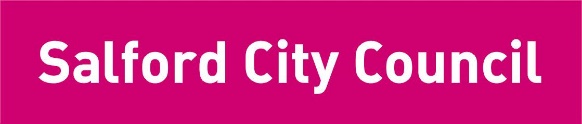 Note to applicantsWhilst all criteria below are important, those under the Essential heading are the key requirements.  You should pay particular attention to these areas and provide evidence of meeting them.  Failure to do so may mean that you will not be invited for interview.Method Of Assessment (* M.O.A.)A = Application Form,   C = Certificate,   E = Exercise,   I = Interview,   P = Presentation,  T = Test,    AC = Assessment CentreJOB TITLEGRADEDIRECTORATELOCATIONLoader Waste Services2A SCP 6-8PlaceTurnpike HouseESSENTIALCRITERIANECESSARY REQUIREMENTS - SKILLS, KNOWLEDGE, EXPERIENCE ETC.* M.O.A.1.Ability to communicate effectively, both verbally and in writing, and work as part of a team by receiving and passing on instructions and requests.A, I2.Knowledge of health and safety requirementsA, I3.Demonstrate a commitment to customer careA, I4.Willingness to undertake training and developmentA, I5.Ability to work flexibly in order to respond to the needs of the service e.g. bank holidays, emergencies, across different work areas and locations.A, I6.Demonstrate the ability to cope with the physical demands of the post including considerable physical effort, in all types of weather, in order to provide assistance to other crew members to ensure work schedules are completed on time.A, IDESIRABLECRITERIANECESSARY REQUIREMENTS - SKILLS, KNOWLEDGE, EXPERIENCE .* M.O.A.1.Experience of Refuse collection servicesA, I2.A Current clean non-LGV licence or LGV driving licenceA, I, C3Knowledge of the local area A,ICOMPLETED BYDATEAPPROVED BYDATEMike KimminsOCTOBER 2018